国投瑞银和安债券型证券投资基金2018年半年度报告摘要2018年6月30日基金管理人：国投瑞银基金管理有限公司基金托管人：中国银行股份有限公司报告送出日期：二〇一八年八月二十四日1  重要提示1.1 重要提示2  基金简介2.1基金基本情况2.2 基金产品说明2.3 基金管理人和基金托管人2.4 信息披露方式3  主要财务指标和基金净值表现3.1 主要会计数据和财务指标金额单位：人民币元注：1、本期已实现收益指基金本期利息收入、投资收益、其他收入（不含公允价值变动收益）扣除相关费用后的余额，本期利润为本期已实现收益加上本期公允价值变动收益。2、对期末可供分配利润，采用期末资产负债表中未分配利润与未分配利润中已实现部分的孰低数（为期末余额，不是当期发生数）。3、以上所述基金业绩指标不包括持有人认购或交易基金的各项费用（例如基金申购赎回费、基金转换费等），计入费用后实际利润水平要低于所列数字。3.2 基金净值表现3.2.1 基金份额净值增长率及其与同期业绩比较基准收益率的比较国投瑞银和安债券A国投瑞银和安债券C注：1、中债综合指数由中央国债登记结算有限责任公司编制，样本债券涵盖的范围全面，具有广泛的市场代表性，涵盖主要交易市场、不同发行主体和期限，能够很好地反映中国债券市场总体价格水平和变动趋势。沪深300 指数是上海证券交易所和深圳证券交易所共同推出的沪深两个市场第一个统一指数，该指数编制合理、透明，有一定市场覆盖率，抗操纵性强，并且有较高的知名度和市场影响力。综合考虑基金资产配置与市场指数代表性等因素，本基金选用中债综合指数和沪深300指数加权作为本基金的投资业绩评价基准。2、本基金对业绩比较基准采用每日再平衡的计算方法。3.2.2 自基金合同生效以来基金份额累计净值增长率变动及其与同期业绩比较基准收益率变动的比较国投瑞银和安债券型证券投资基金份额累计净值增长率与业绩比较基准收益率历史走势对比图（2016年4月22日至2018年6月30日）国投瑞银和安债券A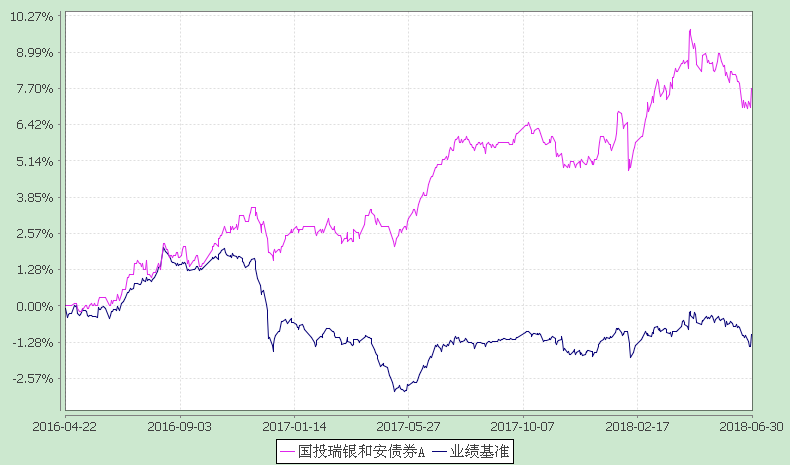 国投瑞银和安债券C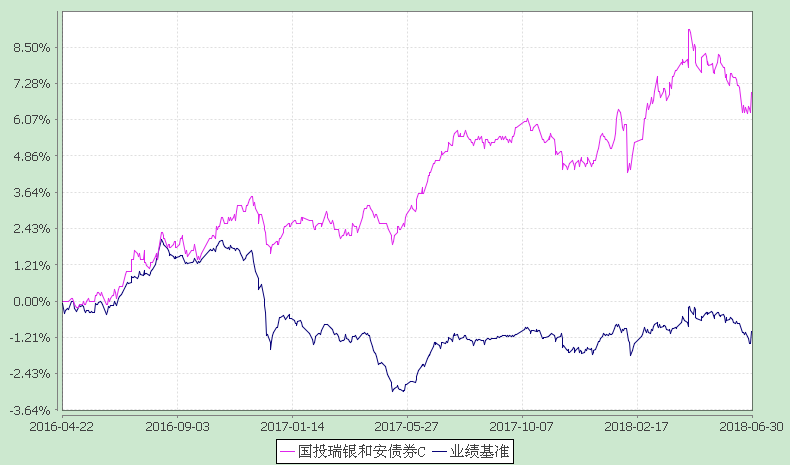 注：本基金建仓期为自基金合同生效日起的6个月。截至建仓期结束，本基金各项资产配置比例符合基金合同及招募说明书有关投资比例的约定。4  管理人报告4.1 基金管理人及基金经理情况4.1.1 基金管理人及其管理基金的经验国投瑞银基金管理有限公司（简称“公司”），原中融基金管理有限公司，经中国证券监督管理委员会批准，于2002年6月13日成立，注册资本1亿元人民币。公司是中国第一家外方持股比例达到49%的合资基金管理公司，公司股东为国投泰康信托有限公司（国家开发投资公司的控股子公司）及瑞士银行股份有限公司（UBS AG）。公司拥有完善的法人治理结构，建立了有效的风险管理及控制架构，以“诚信、创新、包容、客户关注”作为公司的企业文化。截止2018年6月底，在公募基金方面，公司共管理73只基金，已建立起覆盖高、中、低风险等级的完整产品线；在专户理财业务方面，自2008年获得特定客户资产管理业务资格以来，已成功运作管理的专户产品涵盖了灵活配置型、稳健增利型等常规产品，还包括分级、期指套利、商品期货、QDII等创新品种；在境外资产管理业务方面，公司自2006年开始为QFII信托计划提供投资咨询服务，具有丰富经验，并于2007年获得QDII资格。4.1.2 基金经理（或基金经理小组）及基金经理助理的简介注：任职日期和离任日期均指公司作出决定后正式对外公告之日。证券从业的含义遵从行业协会《证券业从业人员资格管理办法》的相关规定。4.2 管理人对报告期内本基金运作遵规守信情况的说明在报告期内，本基金管理人遵守《证券法》、《证券投资基金法》及其系列法规和《国投瑞银和安债券型证券投资基金基金合同》等有关规定，本着恪守诚信、审慎勤勉，忠实尽职的原则，为基金份额持有人的利益管理和运用基金资产。在报告期内，基金的投资决策规范，基金运作合法合规，没有损害基金份额持有人利益的行为。4.3 管理人对报告期内公平交易情况的专项说明4.3.1 公平交易制度的执行情况本报告期内，本基金管理人严格执行了公平交易相关的系列制度，通过工作制度、流程和技术手段保证公平交易原则的实现，以确保本基金管理人旗下各投资组合在研究、决策、交易执行等各方面均得到公平对待，通过对投资交易行为的监控、分析评估和信息披露来加强对公平交易过程和结果的监督，形成了有效的公平交易体系。本报告期，本基金管理人各项公平交易制度流程均得到良好地贯彻执行，未发现存在违反公平交易原则的现象。4.3.2 异常交易行为的专项说明本基金于本报告期内不存在异常交易行为。基金管理人管理的所有投资组合在本报告期内未出现参与交易所公开竞价同日反向交易成交较少的单边交易量超过该证券当日总成交量5%的情况。4.4 管理人对报告期内基金的投资策略和业绩表现的说明4.4.1报告期内基金投资策略和运作分析进入2018年，金融监管加强、国内信用条件收紧，再叠加中美贸易争端的影响，经济增速有所下滑，市场风险偏好下降，债券市场信用事件也时有发生。受此影响，上半年债券市场利率债和高等级信用债表现较好，10年期国开债收益率自年内高点回落近100bp,而中低等级信用债表现较差，结构分化比较明显。股票市场在1月份冲高回落，偏防御的消费医药类股票表现相对较好，而周期性股票表现较差。2018年2季度，本基金维持了债券组合的相对较长久期的配置，股票则较少操作。4.4.2 报告期内基金的业绩表现截至本报告期末，本基金A级份额净值为1.0770元，C级份额净值为1.0697元，本报告期A级份额净值增长率为2.38%，C级份额净值增长率为2.17%，同期业绩比较基准收益率为0.62%。4.5 管理人对宏观经济、证券市场及行业走势的简要展望展望下半年，我们预计央行货币政策将保持中性偏宽松，前期较严格的监管政策也将有所放松，但能否扭转经济下滑趋势、提升市场风险偏好还有待观察。我们预期债券市场收益率将保持震荡，股票市场我们相对持谨慎观点。4.6 管理人对报告期内基金估值程序等事项的说明本基金管理人从事基金估值业务的组织机构主要包括估值委员会、运营部及相关部门。本基金的日常估值程序通常由运营部估值核算岗执行并由业务复核岗复核估值结果，最终由估值核算员与产品托管人的估值结果核对一致。本基金的特别估值程序由估值委员会秘书部门运营部在收到启动特殊估值程序的请求后，应通过估值核算人员及时与基金托管人沟通协商，必要时征求会计师事务所的专业意见，并将有关信息及材料一并报送全体估值委员会成员；估值委员会应综合考虑投资部门、研究部和运营部等各方面的意见和建议，并按照有关议事规则讨论审议，决定批准或不批准使用特殊估值调整；运营部应当根据经估值委员会审议通过的特别估值调整意见执行估值程序，准备特殊估值调整事项的临时公告，并发起信息披露审批流程；监察稽核部应当对特殊估值调整事项的相关信息披露进行合规审核。截止报告期末，本基金管理人已与中债金融估值中心有限公司、中证指数有限公司建立业务合作关系，由其按约定提供相关债券品种、流通受限股票的估值参考数据。4.7 管理人对报告期内基金利润分配情况的说明国投瑞银和安债券A本期已实现收益为40,492.30元，期末可供分配利润为446,909.11元；国投瑞银和安债券C本期已实现收益为-4,002.22元，期末可供分配利润为5,851.48元。本报告期本基金未进行收益分配。4.8 报告期内管理人对本基金持有人数或基金资产净值预警情形的说明报告期内本基金曾出现过连续二十个工作日基金资产净值低于5000万元的情形，至本报告期末（6月30日）仍低于5000万元，基金管理人依据相关规定在本报告中进行披露，提醒基金份额持有人关注。5  托管人报告5.1 报告期内本基金托管人遵规守信情况声明本报告期内，中国银行股份有限公司（以下称“本托管人”）在对国投瑞银和安债券型证券投资基金（以下称“本基金”）的托管过程中，严格遵守《证券投资基金法》及其他有关法律法规、基金合同和托管协议的有关规定，不存在损害基金份额持有人利益的行为，完全尽职尽责地履行了应尽的义务。5.2 托管人对报告期内本基金投资运作遵规守信、净值计算、利润分配等情况的说明本报告期内，本托管人根据《证券投资基金法》及其他有关法律法规、基金合同和托管协议的规定，对本基金管理人的投资运作进行了必要的监督，对基金资产净值的计算、基金份额申购赎回价格的计算以及基金费用开支等方面进行了认真地复核，未发现本基金管理人存在损害基金份额持有人利益的行为。5.3 托管人对本半年度报告中财务信息等内容的真实、准确和完整发表意见本报告中的财务指标、净值表现、收益分配情况、财务会计报告（注：财务会计报告中的“金融工具风险及管理”部分未在托管人复核范围内）、投资组合报告等数据真实、准确和完整。6	半年度财务会计报告（未经审计）6.1 资产负债表会计主体：国投瑞银和安债券型证券投资基金报告截止日：2018年6月30日单位：人民币元注：本报告期末，本基金A类基金份额净值人民币1.0770元，C类基金份额净值人民币1.0697元。基金份额总额10,251,360.10份。其中A类基金份额10,093,860.38份；C类基金份额157,499.72份。6.2 利润表会计主体：国投瑞银和安债券型证券投资基金本报告期：2018年1月1日至2018年6月30日单位：人民币元6.3 所有者权益（基金净值）变动表会计主体：国投瑞银和安债券型证券投资基金本报告期：2018年1月1日至2018年6月30日单位：人民币元报表附注为财务报表的组成部分。本报告6.1至6.4，财务报表由下列负责人签署：基金管理人负责人：王彬，主管会计工作负责人：王彬，会计机构负责人：冯伟6.4 报表附注6.4.1 基金基本情况国投瑞银和安债券型证券投资基金经中国证券监督管理委员会（简称"中国证监会"）证监许可[2016] 750号文《关于准予国投瑞银和安债券型证券投资基金注册的批复》的核准，由基金管理人国投瑞银基金管理有限公司向社会公开发行募集，基金合同于2016年4月22日正式生效，首次设立募集规模为500,138,595.98份基金份额。本基金为契约型开放式基金，存续期限不定。本基金的基金管理人为国投瑞银基金管理有限公司，注册登记机构为国投瑞银基金管理有限公司，基金托管人为中国银行股份有限公司（简称"中国银行"）。本基金的投资范围是具有良好流动性的金融工具，包括国内依法发行上市的股票（包括主板、中小板、创业板及其他经中国证监会核准发行上市的股票）、债券（包括国债、央行票据、金融债、企业债、公司债、可转债、可分离交易可转债的公司债券部分、可交换债券、次级债、短期融资券、超短期融资券、中期票据、地方政府债、中小企业私募债券等）、资产支持证券、债券回购、银行存款、同业存单、货币市场工具以及法律法规或中国证监会允许基金投资的其他证券品种。本基金不主动参与权证投资。如法律法规或监管机构以后允许基金投资其他品种，基金管理人在履行适当程序后，可以将其纳入投资范围。本基金投资于债券资产的比例不低于基金资产的80%，投资于股票资产的比例不高于基金资产的20%。本基金持有现金或者到期日在一年以内的政府债券不低于基金资产净值的5%，其中，上述现金不包括结算备付金、存出保证金、应收申购款等。6.4.2 会计报表的编制基础本财务报表系按照财政部颁布的《企业会计准则—基本准则》以及其后颁布及修订的具体会计准则、应用指南、解释以及其他相关规定（以下统称“企业会计准则”）编制，同时，对于在具体会计核算和信息披露方面，也参考了中国证券投资基金业协会修订并发布的《证券投资基金会计核算业务指引》、中国证监会制定的《中国证券监督管理委员会关于证券投资基金估值业务的指导意见》、《证券投资基金信息披露管理办法》、《证券投资基金信息披露内容与格式准则》第2号《年度报告的内容与格式》、《证券投资基金信息披露编报规则》第3号《会计报表附注的编制及披露》、《证券投资基金信息披露XBRL模板第3号<年度报告和半年度报告>》及其他中国证监会及中国证券投资基金业协会颁布的相关规定。本财务报表以本基金持续经营为基础列报。6.4.3 遵循企业会计准则及其他有关规定的声明本财务报表符合企业会计准则的要求，真实、完整地反映了本基金于2018年6月30日的财务状况以及2018年半年度的经营成果和净值变动情况。6.4.4 本报告期所采用的会计政策、会计估计与最近一期年度报告相一致的说明本基金本报告期所采用的会计政策、会计估计与最近一期年度报告一致。6.4.5 会计政策和会计估计变更以及差错更正的说明6.4.5.1会计政策变更的说明本基金本报告期无需要说明的会计政策变更。6.4.5.2会计估计变更的说明本基金本报告期未发生会计估计变更。6.4.5.3差错更正的说明本基金本报告期无需要说明的重大会计差错和更正。6.4.6 税项(1) 印花税证券（股票）交易印花税税率为1‰，由出让方缴纳。(2)增值税及附加、企业所得税自2016年5月1日起，在全国范围内全面推开营业税改征增值税试点，金融业纳入试点范围，由缴纳营业税改为缴纳增值税。对证券投资基金（封闭式证券投资基金，开放式证券投资基金）管理人运用基金买卖股票、债券的转让收入免征增值税；国债、地方政府债利息收入以及金融同业往来利息收入免征增值税。金融机构开展的质押式买入返售金融商品业务、买断式买入返售金融商品业务、同业存款、同业存单以及持有金融债券取得的利息收入属于金融同业往来利息收入。根据财政部、国家税务总局财税[2016]140号文《关于明确金融、房地产开发、教育辅助服务等增值税政策的通知》的规定，资管产品运营过程中发生的增值税应税行为，以资管产品管理人为增值税纳税人；根据财政部、国家税务总局财税[2017]56号文《关于资管产品增值税有关问题的通知》的规定，自2018年1月1日起，资管产品管理人运营资管产品过程中发生的增值税应税行为（以下称资管产品运营业务），暂适用简易计税方法，按照3%的征收率缴纳增值税。管理人应分别核算资管产品运营业务和其他业务的销售额和增值税应纳税额。未分别核算的，资管产品运营业务不得适用于简易计税方法。对资管产品在2018年1月1日前运营过程中发生的增值税应税行为，未缴纳增值税的，不再缴纳；已缴纳增值税的，已纳税额从资管产品管理人以后月份的增值税应纳税额中抵减。根据财政部、国家税务总局财税[2017]90号文《关于租入固定资产进项税额抵扣等增值税政策的通知》的规定，自2018年1月1日起，资管产品管理人运营资管产品提供的贷款服务、发生的部分金融商品转让业务，按照以下规定确定销售额：提供贷款服务，以2018年1月1日起产生的利息及利息性质的收入为销售额；转让2017年12月31日前取得的股票（不包括限售股）、债券、基金、非货物期货，可以选择按照实际买入价计算销售额，或者以2017年最后一个交易日的股票收盘价（2017年最后一个交易日处于停牌期间的股票，为停牌前最后一个交易日收盘价）、债券估值（中债金融估值中心有限公司或中证指数有限公司提供的债券估值）、基金份额净值、非货物期货结算价格作为买入价计算销售额。增值税附加税包括城市维护建设税、教育费附加和地方教育费附加，以实际缴纳的增值税税额为计税依据，分别按7%、3%和2%的比例缴纳城市维护建设税、教育费附加和地方教育费附加。根据上海市虹口区税务局规定，地方教育费附加的税率于2018年7月1日起由之前的2%调整为1%。证券投资基金从证券市场中取得的收入，包括买卖股票、债券的差价收入，股权的股息、红利收入，债券的利息收入及其他收入，暂不征收企业所得税。(3) 个人所得税个人所得税税率为20%。基金取得的股票的股息、红利收入、债券的利息收入及储蓄利息收入，由上市公司、债券发行企业及金融机构在向基金派发股息、红利收入、债券的利息收入及储蓄利息收入时代扣代缴个人所得税。基金从上市公司分配取得的股息红利所得，持股期限在1个月以内（含1个月）的，其股息红利所得全额计入应纳税所得额；持股期限在1个月以上至1年（含1年）的，暂减按50%计入应纳税所得额；持股期限超过1年的，暂免征收个人所得税。暂免征收储蓄存款利息所得个人所得税。6.4.7 关联方关系6.4.7.1本报告期存在控制关系或其他重大利害关系的关联方发生变化的情况本报告期无与本基金存在控制关系或其他重大利害关系的关联方发生变化的情况。6.4.7.2 本报告期与基金发生关联交易的各关联方注：下述关联交易均在正常业务范围内按一般商业条款订立。6.4.8 本报告期及上年度可比期间的关联方交易6.4.8.1 通过关联方交易单元进行的交易6.4.8.1.1 股票交易金额单位：人民币元6.4.8.1.2 债券交易金额单位：人民币元6.4.8.1.3 债券回购交易金额单位：人民币元6.4.8.1.4 应支付关联方的佣金金额单位：人民币元注：1、上述佣金费率由本基金的基金管理人在正常业务范围内按一般商业条款与对方签订的席位租用协议进行约定，并扣除由中国证券登记结算有限责任公司收取的证管费、经手费及证券结算风险基金后的净额列示，其中债券、回购及权证交易不计佣金。2、该类席位租用协议服务范围还包括佣金收取方为本基金提供的证券投资研究成果和市场信息服务。6.4.8.2 关联方报酬6.4.8.2.1 基金管理费单位：人民币元注：基金管理费每日计提，按月支付。基金管理费按前一日的基金资产净值的0.75%的年费率计提。计算方法如下：H=E×0.75%/当年天数H为每日应计提的基金管理费E为前一日基金资产净值6.4.8.2.2 基金托管费单位：人民币元注：基金托管费每日计提，按月支付。基金托管费按基金财产净值的0.20%年费率计提。计算方法如下：H=E×0.20%/当年天数H为每日应计提的基金托管费E为前一日的基金财产净值6.4.8.2.3 销售服务费单位：人民币元注：本基金C类基金份额的销售服务费每日计提，按月支付。销售服务费按C类份额基金财产净值的0.40%年费率计提。计算方法如下：H=E×0.40%/当年天数H为每日C类基金份额应计提的销售服务费E为前一日C类基金份额的基金资产净值6.4.8.3 与关联方进行银行间同业市场的债券(含回购)交易单位：人民币元6.4.8.4 各关联方投资本基金的情况6.4.8.4.1 报告期内基金管理人运用固有资金投资本基金的情况本报告期及上年度可比期间本基金基金管理人均未运用固有资金投资本基金。6.4.8.4.2 报告期末除基金管理人之外的其他关联方投资本基金的情况本基金除基金管理人之外的其他关联方于本报告期末及上年度末均未持有本基金份额。6.4.8.5 由关联方保管的银行存款余额及当期产生的利息收入单位：人民币元6.4.8.6 本基金在承销期内参与关联方承销证券的情况本基金于本报告期及上年度可比期间均未在承销期内参与关联方承销证券。6.4.8.7 其他关联交易事项的说明本基金本报告期及上年度可比期间均无其他关联交易事项。6.4.9 期末（2018年6月30日）本基金持有的流通受限证券6.4.9.1 因认购新发/增发证券而于期末持有的流通受限证券本基金本报告期末未持有因认购新发/增发证券而于期末流通受限证券。6.4.9.2 期末持有的暂时停牌等流通受限股票金额单位：人民币元6.4.9.3 期末债券正回购交易中作为抵押的债券6.4.9.3.1 银行间市场债券正回购本基金本报告期末未持有银行间市场债券正回购交易中作为抵押的债券。6.4.9.3.2 交易所市场债券正回购本基金本报告期末未持有交易所市场债券正回购交易中作为抵押的债券。6.4.10 有助于理解和分析会计报表需要说明的其他事项截至资产负债表日本基金无需要说明的其他重要事项。7  投资组合报告7.1 期末基金资产组合情况金额单位：人民币元注：本基金本报告期末未持有通过港股通交易机制投资的港股。7.2 报告期末按行业分类的股票投资组合7.2.1 报告期末按行业分类的境内股票投资组合7.2.2报告期末按行业分类的港股通投资股票投资组合本基金本报告期末未持有通过港股通交易机制投资的港股。7.3 期末按公允价值占基金资产净值比例大小排序的前十名股票投资明细金额单位：人民币元注：投资者欲了解本报告期末基金投资的所有股票明细，应阅读登载于基金管理人网站的半年度报告正文。7.4报告期内股票投资组合的重大变动7.4.1 累计买入金额超出期初基金资产净值2%或前20名的股票明细金额单位：人民币元注：“买入金额”按买卖成交金额（成交单价乘以成交数量）填列，不考虑相关交易费用。7.4.2 累计卖出金额超出期初基金资产净值2%或前20名的股票明细金额单位：人民币元注：“卖出金额”按买卖成交金额（成交单价乘以成交数量）填列，不考虑相关交易费用。7.4.3 买入股票的成本总额及卖出股票的收入总额单位：人民币元注：“买入股票成本”、“卖出股票收入”均按买卖成交金额（成交单价乘以成交数量）填列，不考虑相关交易费用。7.5 期末按债券品种分类的债券投资组合金额单位：人民币元7.6期末按公允价值占基金资产净值比例大小排序的前五名债券投资明细金额单位：人民币元7.7 期末按公允价值占基金资产净值比例大小排序的前十名资产支持证券投资明细本基金本报告期末未持有资产支持证券。7.8 报告期末按公允价值占基金资产净值比例大小排序的前五名贵金属投资明细本基金本报告期末未持有贵金属。7.9 期末按公允价值占基金资产净值比例大小排序的前五名权证投资明细本基金本报告期末未持有权证。7.10 报告期末本基金投资的股指期货交易情况说明根据本基金合同规定，本基金不参与股指期货交易。7.11报告期末本基金投资的国债期货交易情况说明根据本基金合同规定，本基金不参与国债期货交易。7.12 投资组合报告附注7.12.1本基金投资的前十名证券中没有被监管部门立案调查的,在报告编制日前一年内未受到公开谴责、处罚。7.12.2基金投资的前十名股票均属于基金合同规定备选股票库之内的股票。7.12.3期末其他各项资产构成单位：人民币元7.12.4期末持有的处于转股期的可转换债券明细金额单位：人民币元7.12.5 期末前十名股票中存在流通受限情况的说明金额单位：人民币元7.12.6 投资组合报告附注的其他文字描述部分由于四舍五入的原因，分项之和与合计项之间可能存在尾差。8  基金份额持有人信息8.1 期末基金份额持有人户数及持有人结构份额单位：份8.2 期末基金管理人的从业人员持有本基金的情况8.3期末基金管理人的从业人员持有本开放式基金份额总量区间的情况注：本公司高级管理人员、基金投资和研究部门负责人，本基金基金经理于本报告期末均未持有本基金份额。9开放式基金份额变动单位：份10  重大事件揭示10.1 基金份额持有人大会决议报告期内，本基金以通讯方式于2018年3月27日至2018年4月26日止召开了基金份额持有人大会，并于2018年4月26日进行本次持有人大会的计票工作，会议审议了《关于国投瑞银和安债券型证券投资基金变更注册相关事项的议案》，相关决议自2018年4月26日起生效。详情请见本次基金份额持有人大会的相关公告及2018年4月27日公布的《国投瑞银和安债券型证券投资基金基金合同》。10.2 基金管理人、基金托管人的专门基金托管部门的重大人事变动报告期内，基金管理人、基金托管人的专门基金托管部门无重大人事变动。10.3 涉及基金管理人、基金财产、基金托管业务的诉讼报告期内无涉及对公司运营管理及基金运作产生重大影响的，与本基金管理人、基金财产、基金托管业务相关的诉讼。10.4 基金投资策略的改变报告期内，经变更注册后的本基金《基金合同》于2018年4月26日起生效，自该日起，基金的投资范围及投资策略已依据《基金合同》的相关约定做相应修改。详情请见本次基金份额持有人大会的相关公告及2018年4月27日公布的《国投瑞银和安债券型证券投资基金基金合同》。10.5为基金进行审计的会计师事务所情况本基金本报告期内继续聘请安永华明会计师事务所为本基金提供审计服务，未发生改聘事务所的情况。10.6管理人、托管人及其高级管理人员受稽查或处罚等情况报告期内基金管理人、基金托管人的托管业务部门及其高级管理人员未受监管部门稽查或处罚。10.7 基金租用证券公司交易单元的有关情况10.7.1 基金租用证券公司交易单元进行股票投资及佣金支付情况金额单位：人民币元10.7.2基金租用证券公司交易单元进行其他证券投资的情况金额单位：人民币元注：1、本基金管理人在租用证券机构交易单元上符合中国证监会的有关规定。本基金管理人将证券经营机构的注册资本、研究水平、财务状况、经营状况、经营行为以及通讯交易条件作为基金专用交易单元的选择标准，由研究部、投资部及交易部对券商进行考评并提出交易单元租用及更换方案。根据董事会授权，由公司执行委员会批准。2、本报告期内本基金未发生交易所权证交易。3、本报告期本基金新增租用江海证券、川财证券及万和证券各1个交易单元。11  影响投资者决策的其他重要信息11.1 报告期内单一投资者持有基金份额比例达到或超过20%的情况国投瑞银基金管理有限公司二〇一八年八月二十四日基金管理人的董事会、董事保证本报告所载资料不存在虚假记载、误导性陈述或重大遗漏，并对其内容的真实性、准确性和完整性承担个别及连带的法律责任。本半年度报告已经三分之二以上独立董事签字同意，并由董事长签发。基金托管人中国银行股份有限公司根据本基金合同规定，于2018年8月23日复核了本报告中的财务指标、净值表现、利润分配情况、财务会计报告、投资组合报告等内容，保证复核内容不存在虚假记载、误导性陈述或者重大遗漏。基金管理人承诺以诚实信用、勤勉尽责的原则管理和运用基金资产，但不保证基金一定盈利。基金的过往业绩并不代表其未来表现。投资有风险，投资者在作出投资决策前应仔细阅读本基金的招募说明书及其更新。本半年度报告摘要摘自半年度报告正文，投资者欲了解详细内容，应阅读半年度报告正文。本报告中财务资料未经审计。本报告期自2018年1月1日起至6月30日止。基金简称国投瑞银和安债券国投瑞银和安债券基金主代码002677002677基金运作方式契约型开放式契约型开放式基金合同生效日2016年4月22日2016年4月22日基金管理人国投瑞银基金管理有限公司国投瑞银基金管理有限公司基金托管人中国银行股份有限公司中国银行股份有限公司报告期末基金份额总额10,251,360.10份10,251,360.10份基金合同存续期不定期不定期下属分级基金的基金简称国投瑞银和安债券A国投瑞银和安债券C下属分级基金的交易代码002677002678报告期末下属分级基金的份额总额10,093,860.38份157,499.72份投资目标在有效控制风险的基础上，通过积极主动的投资管理，力争为投资人实现超越业绩比较基准的投资业绩。投资策略1、资产配置本基金采取稳健灵活的投资策略，通过固定收益类金融工具的主动管理，力求降低基金净值波动风险，并根据对股票市场的趋势研判，适度参与股票投资，力求提高基金总体收益率。2、债券投资管理本基金采取“自上而下”的债券分析方法，确定债券投资组合，并管理组合风险。债券投资策略主要包括：久期策略、收益率曲线策略、类别选择策略和个券选择策略。在不同的时期，采用以上策略对组合收益和风险的贡献不尽相同，具体采用何种策略取决于债券组合允许的风险程度。3、资产支持证券投资策略资产支持证券的定价受市场利率、发行条款、标的资产的构成及质量、提前偿还率等多种因素影响。本基金将在基本面分析和债券市场宏观分析的基础上，以数量化模型确定其内在价值。4、股票投资策略基金管理人将把握股票市场出现的趋势性或结构性投资机会，在本基金合同约定范围内直接投资股票市场，努力获取超额收益。在股票投资方面，基金管理人将遵循稳健和灵活兼顾的投资思路。业绩比较基准中债综合指数收益率×90%＋沪深300指数收益率×10%风险收益特征本基金为债券型基金，属证券投资基金中的较低风险品种，风险与预期收益高于货币市场基金，低于混合型基金和股票型基金。项目项目基金管理人基金托管人名称名称国投瑞银基金管理有限公司中国银行股份有限公司信息披露负责人姓名刘凯王永民信息披露负责人联系电话400-880-6868010-66594896信息披露负责人电子邮箱service@ubssdic.comfcid@bankofchina.com客户服务电话客户服务电话400-880-686895566传真传真0755-82904048010-66594942登载基金半年度报告摘要的管理人互联网网址http://www.ubssdic.com基金半年度报告备置地点深圳市福田区金田路4028号荣超经贸中心46层3.1.1期间数据和指标报告期（2018年1月1日至2018年6月30日）报告期（2018年1月1日至2018年6月30日）3.1.1期间数据和指标国投瑞银和安债券A国投瑞银和安债券C本期已实现收益40,492.30-4,002.22本期利润792,249.974,219.46加权平均基金份额本期利润0.04610.0206本期基金份额净值增长率2.38%2.17%3.1.2期末数据和指标报告期末(2018年6月30日)报告期末(2018年6月30日)3.1.2期末数据和指标国投瑞银和安债券A国投瑞银和安债券C期末可供分配基金份额利润0.04430.0372期末基金资产净值10,870,817.58168,476.52期末基金份额净值1.07701.0697阶段份额净值增长率①份额净值增长率标准差②业绩比较基准收益率③业绩比较基准收益率标准差④①－③②－④过去一个月-0.54%0.27%-0.47%0.13%-0.07%0.14%过去三个月-0.37%0.27%-0.11%0.14%-0.26%0.13%过去六个月2.38%0.29%0.62%0.13%1.76%0.16%过去一年2.57%0.22%0.41%0.10%2.16%0.12%自基金合同生效起至今7.70%0.18%-1.02%0.11%8.72%0.07%阶段份额净值增长率①份额净值增长率标准差②业绩比较基准收益率③业绩比较基准收益率标准差④①－③②－④过去一个月-0.57%0.27%-0.47%0.13%-0.10%0.14%过去三个月-0.49%0.27%-0.11%0.14%-0.38%0.13%过去六个月2.17%0.28%0.62%0.13%1.55%0.15%过去一年2.17%0.21%0.41%0.10%1.76%0.11%自基金合同生效起至今6.97%0.18%-1.02%0.11%7.99%0.07%姓名职务任本基金的基金经理（助理）期限任本基金的基金经理（助理）期限证券从业年限说明姓名职务任职日期离任日期证券从业年限说明李怡文本基金基金经理、固定收益部副总监2016-04-30-17中国籍，硕士，具有基金从业资格。曾任Froley Revy Investment Company分析师、中国建设银行（香港）资产组合经理。2008年6月加入国投瑞银，曾任国投瑞银纯债债券型证券投资基金、国投瑞银新机遇灵活配置混合型证券投资基金、国投瑞银岁增利一年期定期开放债券型证券投资基金和国投瑞银招财保本混合型证券投资基金基金经理。现任国投瑞银优化增强债券型证券投资基金、国投瑞银瑞源灵活配置混合型证券投资基金（原国投瑞银瑞源保本混合型证券投资基金）、国投瑞银境煊灵活配置混合型证券投资基金（原国投瑞银境煊保本混合型证券投资基金）和国投瑞银和安债券型证券投资基金基金经理。董晗本基金基金经理2017-05-20-12中国籍，硕士，具有基金从业资格。曾任易方达基金管理有限公司金属、非金属行业研究员，2007年9月加入国投瑞银。曾任国投瑞银中证上游资源产业指数证券投资基金(LOF) 、国投瑞银景气行业证券投资基金基金经理。现任国投瑞银美丽中国灵活配置混合型证券投资基金、国投瑞银创新动力混合型证券投资基金（原国投瑞银创新动力股票型证券投资基金）、国投瑞银成长优选混合型证券投资基金（原国投瑞银成长优选股票型证券投资基金）、国投瑞银瑞源灵活配置混合型证券投资基金（原国投瑞银瑞源保本混合型证券投资基金）、国投瑞银境煊灵活配置混合型证券投资基金（原国投瑞银境煊保本混合型证券投资基金）、国投瑞银优化增强债券型证券投资基金及国投瑞银和安债券型证券投资基金基金经理。资产本期末2018年6月30日上年度末2017年12月31日资产：--银行存款73,905.98270,604.05结算备付金-99,683.35存出保证金14,588.3419,762.90交易性金融资产10,956,422.9056,524,577.77其中：股票投资1,110,887.606,699,193.67基金投资--债券投资9,845,535.3049,825,384.10资产支持证券投资--贵金属投资--衍生金融资产--买入返售金融资产-200,000.00应收证券清算款-88,352.01应收利息119,269.20972,771.62应收股利--应收申购款--递延所得税资产--其他资产--资产总计11,164,186.4258,175,751.70负债和所有者权益本期末2018年6月30日上年度末2017年12月31日负债：--短期借款--交易性金融负债--衍生金融负债--卖出回购金融资产款-5,900,000.00应付证券清算款--应付赎回款--应付管理人报酬6,808.6038,981.24应付托管费1,815.6210,394.99应付销售服务费55.5165.64应付交易费用30.9818,849.83应交税费104.16-应付利息--2,911.99应付利润--递延所得税负债--其他负债116,077.45312,000.00负债合计124,892.326,277,379.71所有者权益：--实收基金10,251,360.1049,334,485.06未分配利润787,934.002,563,886.93所有者权益合计11,039,294.1051,898,371.99负债和所有者权益总计11,164,186.4258,175,751.70项目本期2018年1月1日至2018年6月30日上年度可比期间2017年1月1日至2017年6月30日一、收入1,060,823.156,552,401.011.利息收入288,867.342,838,329.95其中：存款利息收入3,823.2639,669.04债券利息收入284,587.112,749,896.80资产支持证券利息收入--买入返售金融资产收入456.9748,764.11其他利息收入--2.投资收益（损失以“-”填列）11,811.531,660,161.76其中：股票投资收益615,406.802,631,980.97基金投资收益--债券投资收益-597,542.59-1,070,263.70资产支持证券投资收益--贵金属投资收益--衍生工具收益--股利收益-6,052.6898,444.493.公允价值变动收益（损失以“-”号填列）759,979.352,053,907.144.汇兑收益（损失以“－”号填列）--5.其他收入（损失以“-”号填列）164.932.16减：二、费用264,353.721,548,205.801．管理人报酬67,520.04649,412.702．托管费18,005.34173,176.783．销售服务费434.34298.224．交易费用16,260.80164,912.155．利息支出22,117.44358,126.39其中：卖出回购金融资产支出22,117.44358,126.396．税金及附加232.81-7．其他费用139,782.95202,279.56三、利润总额（亏损总额以“-”号填列）796,469.435,004,195.21减：所得税费用--四、净利润（净亏损以“-”号填列）796,469.435,004,195.21项目本期2018年1月1日至2018年6月30日本期2018年1月1日至2018年6月30日本期2018年1月1日至2018年6月30日项目实收基金未分配利润所有者权益合计一、期初所有者权益（基金净值）49,334,485.062,563,886.9351,898,371.99二、本期经营活动产生的基金净值变动数（本期利润）-796,469.43796,469.43三、本期基金份额交易产生的基金净值变动数（净值减少以“-”号填列）-39,083,124.96-2,572,422.36-41,655,547.32其中：1.基金申购款543,799.3235,622.84579,422.162.基金赎回款-39,626,924.28-2,608,045.20-42,234,969.48四、本期向基金份额持有人分配利润产生的基金净值变动（净值减少以“-”号填列）---五、期末所有者权益（基金净值）10,251,360.10787,934.0011,039,294.10项目上年度可比期间2017年1月1日至2017年6月30日上年度可比期间2017年1月1日至2017年6月30日上年度可比期间2017年1月1日至2017年6月30日项目实收基金未分配利润所有者权益合计一、期初所有者权益（基金净值）500,309,509.5210,612,279.66510,921,789.18二、本期经营活动产生的基金净值变动数（本期利润）-5,004,195.215,004,195.21三、本期基金份额交易产生的基金净值变动数（净值减少以“-”号填列）-389,905,612.51-10,116,270.32-400,021,882.83其中：1.基金申购款201,221.487,275.36208,496.842.基金赎回款-390,106,833.99-10,123,545.68-400,230,379.67四、本期向基金份额持有人分配利润产生的基金净值变动（净值减少以“-”号填列）---五、期末所有者权益（基金净值）110,403,897.015,500,204.55115,904,101.56关联方名称与本基金的关系国投瑞银基金管理有限公司基金管理人、注册登记机构、基金销售机构中国银行股份有限公司（“中国银行”）基金托管人、基金代销机构安信证券股份有限公司（“安信证券”）与基金管理人受同一实际控制的公司关联方名称本期2018年1月1日至2018年6月30日本期2018年1月1日至2018年6月30日		上年度可比期间2017年1月1日至2017年6月30日		上年度可比期间2017年1月1日至2017年6月30日关联方名称成交金额占当期股票成交总额的比例成交金额占当期股票成交总额的比例安信证券--5,589,718.746.07%关联方名称本期2018年1月1日至2018年6月30日本期2018年1月1日至2018年6月30日		上年度可比期间2017年1月1日至2017年6月30日		上年度可比期间2017年1月1日至2017年6月30日关联方名称成交金额占当期债券成交总额的比例成交金额占当期债券成交总额的比例安信证券--2,363,384.352.79%关联方名称本期2018年1月1日至2018年6月30日本期2018年1月1日至2018年6月30日		上年度可比期间2017年1月1日至2017年6月30日		上年度可比期间2017年1月1日至2017年6月30日关联方名称成交金额占当期债券回购成交总额的比例成交金额占当期债券回购成交总额的比例安信证券500,000.006.15%26,600,000.004.38%关联方名称本期2018年1月1日至2018年6月30日本期2018年1月1日至2018年6月30日本期2018年1月1日至2018年6月30日本期2018年1月1日至2018年6月30日关联方名称当期佣金占当期佣金总量的比例期末应付佣金余额占期末应付佣金总额的比例安信证券----关联方名称上年度可比期间2017年1月1日至2017年6月30日上年度可比期间2017年1月1日至2017年6月30日上年度可比期间2017年1月1日至2017年6月30日上年度可比期间2017年1月1日至2017年6月30日关联方名称当期佣金占当期佣金总量的比例期末应付佣金余额占期末应付佣金总额的比例安信证券5,205.596.07%3,150.8311.91%项目本期2018年1月1日至2018年6月30日上年度可比期间2017年1月1日至2017年6月30日当期发生的基金应支付的管理费67,520.04649,412.70其中：支付销售机构的客户维护费57.3924.88项目本期2018年1月1日至2018年6月30日上年度可比期间2017年1月1日至2017年6月30日当期发生的基金应支付的托管费18,005.34173,176.78获得销售服务费的各关联方名称本期2018年1月1日至2018年6月30日本期2018年1月1日至2018年6月30日本期2018年1月1日至2018年6月30日获得销售服务费的各关联方名称当期发生的基金应支付的销售服务费当期发生的基金应支付的销售服务费当期发生的基金应支付的销售服务费获得销售服务费的各关联方名称国投瑞银和安债券A国投瑞银和安债券C合计中国银行-58.4758.47国投瑞银基金管理有限公司-375.87375.87合计-434.34434.34获得销售服务费的各关联方名称上年度可比期间2017年1月1日至2017年6月30日上年度可比期间2017年1月1日至2017年6月30日上年度可比期间2017年1月1日至2017年6月30日获得销售服务费的各关联方名称当期发生的基金应支付的销售服务费当期发生的基金应支付的销售服务费当期发生的基金应支付的销售服务费获得销售服务费的各关联方名称国投瑞银和安债券A国投瑞银和安债券C合计中国银行-1.631.63国投瑞银基金管理有限公司-296.59296.59合计-298.22298.22本期2018年1月1日至2018年6月30日本期2018年1月1日至2018年6月30日本期2018年1月1日至2018年6月30日本期2018年1月1日至2018年6月30日本期2018年1月1日至2018年6月30日本期2018年1月1日至2018年6月30日本期2018年1月1日至2018年6月30日银行间市场交易的各关联方名称债券交易金额债券交易金额基金逆回购基金逆回购基金正回购基金正回购银行间市场交易的各关联方名称基金买入基金卖出交易金额利息收入交易金额利息支出-------上年度可比期间2017年1月1日至2017年6月30日上年度可比期间2017年1月1日至2017年6月30日上年度可比期间2017年1月1日至2017年6月30日上年度可比期间2017年1月1日至2017年6月30日上年度可比期间2017年1月1日至2017年6月30日上年度可比期间2017年1月1日至2017年6月30日上年度可比期间2017年1月1日至2017年6月30日银行间市场交易的各关联方名称债券交易金额债券交易金额基金逆回购基金逆回购基金正回购基金正回购银行间市场交易的各关联方名称基金买入基金卖出交易金额利息收入交易金额利息支出中国银行-10,316,547.40----关联方名称本期2018年1月1日至2018年6月30日本期2018年1月1日至2018年6月30日上年度可比期间2017年1月1日至2017年6月30日上年度可比期间2017年1月1日至2017年6月30日关联方名称期末余额当期利息收入期末余额当期利息收入中国银行73,905.981,640.30645,407.6822,810.26股票代码股票名称停牌日期停牌原因期末估值单价复牌日期复牌开盘单价数量(单位：股)期末成本总额期末估值总额600485信威集团2016-12-26重大事项停牌12.92--85,300.001,540,964.001,102,076.00序号项目金额占基金总资产的比例（%）1权益投资1,110,887.609.95其中：股票1,110,887.609.952基金投资--3固定收益投资9,845,535.3088.19其中：债券9,845,535.3088.19资产支持证券--4贵金属投资--5金融衍生品投资--6买入返售金融资产--其中：买断式回购的买入返售金融资产--7银行存款和结算备付金合计73,905.980.668其他各项资产133,857.541.209合计11,164,186.42100.00代码行业类别公允价值（元）占基金资产净值比例（％）A农、林、牧、渔业--B采矿业--C制造业1,110,887.6010.06D电力、热力、燃气及水生产和供应业--E建筑业--F批发和零售业--G交通运输、仓储和邮政业--H住宿和餐饮业--I信息传输、软件和信息技术服务业--J金融业--K房地产业--L租赁和商务服务业--M科学研究和技术服务业--N水利、环境和公共设施管理业--O居民服务、修理和其他服务业--P教育--Q卫生和社会工作--R文化、体育和娱乐业--S综合--合计1,110,887.6010.06序号股票代码股票名称数量(股)公允价值占基金资产净值比例(％)1600485信威集团85,300.001,102,076.009.982600479千金药业840.008,811.600.08序号股票代码股票名称本期累计买入金额占期初基金资产净值比例（％）1600642申能股份364,811.000.702600894广日股份364,696.000.703600859王府井259,410.000.504000998隆平高科155,807.000.305002343慈文传媒105,586.000.206600332白云山102,600.000.207600028中国石化10,795.000.028600479千金药业10,161.000.029600835上海机电10,082.000.02序号股票代码股票名称本期累计卖出金额占期初基金资产净值比例（％）1600028中国石化2,257,986.644.352600479千金药业1,801,367.003.473000968蓝焰控股576,956.801.114000400许继电气502,859.420.975600642申能股份363,361.000.706600894广日股份349,676.000.677000028国药一致326,574.000.638600754锦江股份292,987.000.569000998隆平高科270,074.000.5210600859王府井240,944.000.4611002343慈文传媒108,198.000.2112600332白云山99,537.000.1913600835上海机电11,120.000.02买入股票的成本（成交）总额1,383,948.00卖出股票的收入（成交）总额7,201,640.86序号债券品种公允价值占基金资产净值比例(％)1国家债券7,318,434.1066.292央行票据--3金融债券702,660.006.37其中：政策性金融债702,660.006.374企业债券917,881.208.315企业短期融资券--6中期票据--7可转债（可交换债）906,560.008.218同业存单--9其他--10合计9,845,535.3089.19序号债券代码债券名称数量(张)公允价值占基金资产净值比例(％)101010721国债(7) 30,0003,066,000.0027.77201954716国债1921,6701,894,608.1017.16301030303国债(3) 13,6001,348,576.0012.22401953616国债0811,0001,009,250.009.14513616516中油029,990917,881.208.31序号名称金额1存出保证金14,588.342应收证券清算款-3应收股利-4应收利息119,269.205应收申购款-6其他应收款-7待摊费用-8其他-9合计133,857.54序号债券代码债券名称公允价值占基金资产净值比例(%)113200817山高EB565,800.005.13序号股票代码股票名称流通受限部分的公允价值占基金资产净值比例(%)流通受限情况说明1600485信威集团1,102,076.009.98重大事项停牌份额级别持有人户数(户)户均持有的基金份额持有人结构持有人结构持有人结构持有人结构份额级别持有人户数(户)户均持有的基金份额机构投资者机构投资者个人投资者个人投资者份额级别持有人户数(户)户均持有的基金份额持有份额占总份额比例持有份额占总份额比例国投瑞银和安债券A11389,326.2010,000,000.0099.07%93,860.380.93%国投瑞银和安债券C752,100.00--157,499.72100.00%合计18854,528.5110,000,000.0097.55%251,360.102.45%项目份额级别持有份额总数（份）占基金总份额比例基金管理人所有从业人员持有本基金国投瑞银和安债券A279.700.00%基金管理人所有从业人员持有本基金国投瑞银和安债券C215.540.14%基金管理人所有从业人员持有本基金合计495.240.00%项目份额级别持有基金份额总量的数量区间（万份）本公司高级管理人员、基金投资和研究部门负责人持有本开放式基金国投瑞银和安债券A0本公司高级管理人员、基金投资和研究部门负责人持有本开放式基金国投瑞银和安债券C0本公司高级管理人员、基金投资和研究部门负责人持有本开放式基金合计0本基金基金经理持有本开放式基金国投瑞银和安债券A0本基金基金经理持有本开放式基金国投瑞银和安债券C0本基金基金经理持有本开放式基金合计0项目国投瑞银和安债券A国投瑞银和安债券C基金合同生效日（2016年4月22日）基金份额总额500,086,545.9252,050.06本报告期期初基金份额总额49,159,962.37174,522.69本报告期基金总申购份额122,915.32420,884.00减：本报告期基金总赎回份额39,189,017.31437,906.97本报告期基金拆分变动份额--本报告期期末基金份额总额10,093,860.38157,499.72券商名称交易单元数量股票交易股票交易应支付该券商的佣金应支付该券商的佣金券商名称交易单元数量成交金额占当期股票成交总额的比例佣金占当期佣金总量的比例银河证券12,998,321.0034.92%2,792.4034.92%兴业证券11,343,520.0015.65%1,251.2315.65%中信证券2908,554.6410.58%846.2110.58%天风证券1890,383.8010.37%829.2110.37%中信建投2815,446.009.50%759.409.50%申万宏源证券1709,246.008.26%660.528.26%招商证券1460,060.005.36%428.385.36%中泰证券1155,807.001.81%145.101.81%长江证券1131,127.421.53%122.111.53%国泰君安1108,198.001.26%100.781.26%联讯证券151,293.000.60%47.770.60%平安证券113,632.000.16%12.690.16%券商名称债券交易债券交易回购交易回购交易券商名称成交金额占当期债券成交总额的比例成交金额占当期回购成交总额的比例银河证券351,050.001.06%800,000.009.84%兴业证券235,327.560.71%3,800,000.0046.74%中信证券4,236,458.8112.82%1,000,000.0012.30%天风证券200,134.000.61%--中信建投4,709,400.4814.26%900,000.0011.07%申万宏源证券105,493.960.32%--招商证券3,978,040.3012.04%--平安证券98,830.000.30%--东北证券173,820.000.53%500,000.006.15%中金公司8,873,692.3826.86%--安信证券--500,000.006.15%国信证券2,215,244.006.71%--西藏东方财富499,400.001.51%430,000.005.29%东方证券399,768.001.21%--万和证券6,960,000.0021.07%200,000.002.46%投资者类别报告期内持有基金份额变化情况报告期内持有基金份额变化情况报告期内持有基金份额变化情况报告期内持有基金份额变化情况报告期内持有基金份额变化情况报告期末持有基金情况报告期末持有基金情况投资者类别序号持有基金份额比例达到或者超过20%的时间区间期初份额申购份额赎回份额持有份额份额占比机构120180101-2018063049,066,500.000.0039,066,500.0010,000,000.0097.55%产品特有风险产品特有风险产品特有风险产品特有风险产品特有风险产品特有风险产品特有风险产品特有风险投资者应关注本基金单一投资者持有份额比例过高时，可能出现以下风险：1、赎回申请延期办理的风险单一投资者大额赎回时易触发本基金巨额赎回的条件，中小投资者可能面临小额赎回申请也需要部分延期办理的风险。2、基金净值大幅波动的风险单一投资者大额赎回时，基金管理人进行基金财产变现可能会对基金资产净值造成较大波动；单一投资者大额赎回时，相应的赎回费归入基金资产以及赎回时的份额净值的精度问题均可能引起基金份额净值出现较大波动。3、基金投资策略难以实现的风险单一投资者大额赎回后，可能使基金资产净值显著降低，从而使基金在拟参与银行间市场交易等投资时受到限制，导致基金投资策略难以实现。4、基金财产清算（或转型）的风险根据本基金基金合同的约定，基金合同生效后的存续期内，若连续60个工作日出现基金份额持有人数量不满200人或者基金资产净值低于5000万元情形的，基金合同将终止，并根据基金合同的约定进行基金财产清算。单一投资者大额赎回后，可能造成基金资产净值大幅缩减而直接导致触发本基金合同约定的终止及清算条款，对本基金的继续存续产生较大影响。5、召开基金份额持有人大会及表决时可能存在的风险由于单一机构投资者所持有的基金份额占比较高，在召开持有人大会并对重大事项进行投票表决时，单一机构投资者将拥有高的投票权重。投资者应关注本基金单一投资者持有份额比例过高时，可能出现以下风险：1、赎回申请延期办理的风险单一投资者大额赎回时易触发本基金巨额赎回的条件，中小投资者可能面临小额赎回申请也需要部分延期办理的风险。2、基金净值大幅波动的风险单一投资者大额赎回时，基金管理人进行基金财产变现可能会对基金资产净值造成较大波动；单一投资者大额赎回时，相应的赎回费归入基金资产以及赎回时的份额净值的精度问题均可能引起基金份额净值出现较大波动。3、基金投资策略难以实现的风险单一投资者大额赎回后，可能使基金资产净值显著降低，从而使基金在拟参与银行间市场交易等投资时受到限制，导致基金投资策略难以实现。4、基金财产清算（或转型）的风险根据本基金基金合同的约定，基金合同生效后的存续期内，若连续60个工作日出现基金份额持有人数量不满200人或者基金资产净值低于5000万元情形的，基金合同将终止，并根据基金合同的约定进行基金财产清算。单一投资者大额赎回后，可能造成基金资产净值大幅缩减而直接导致触发本基金合同约定的终止及清算条款，对本基金的继续存续产生较大影响。5、召开基金份额持有人大会及表决时可能存在的风险由于单一机构投资者所持有的基金份额占比较高，在召开持有人大会并对重大事项进行投票表决时，单一机构投资者将拥有高的投票权重。投资者应关注本基金单一投资者持有份额比例过高时，可能出现以下风险：1、赎回申请延期办理的风险单一投资者大额赎回时易触发本基金巨额赎回的条件，中小投资者可能面临小额赎回申请也需要部分延期办理的风险。2、基金净值大幅波动的风险单一投资者大额赎回时，基金管理人进行基金财产变现可能会对基金资产净值造成较大波动；单一投资者大额赎回时，相应的赎回费归入基金资产以及赎回时的份额净值的精度问题均可能引起基金份额净值出现较大波动。3、基金投资策略难以实现的风险单一投资者大额赎回后，可能使基金资产净值显著降低，从而使基金在拟参与银行间市场交易等投资时受到限制，导致基金投资策略难以实现。4、基金财产清算（或转型）的风险根据本基金基金合同的约定，基金合同生效后的存续期内，若连续60个工作日出现基金份额持有人数量不满200人或者基金资产净值低于5000万元情形的，基金合同将终止，并根据基金合同的约定进行基金财产清算。单一投资者大额赎回后，可能造成基金资产净值大幅缩减而直接导致触发本基金合同约定的终止及清算条款，对本基金的继续存续产生较大影响。5、召开基金份额持有人大会及表决时可能存在的风险由于单一机构投资者所持有的基金份额占比较高，在召开持有人大会并对重大事项进行投票表决时，单一机构投资者将拥有高的投票权重。投资者应关注本基金单一投资者持有份额比例过高时，可能出现以下风险：1、赎回申请延期办理的风险单一投资者大额赎回时易触发本基金巨额赎回的条件，中小投资者可能面临小额赎回申请也需要部分延期办理的风险。2、基金净值大幅波动的风险单一投资者大额赎回时，基金管理人进行基金财产变现可能会对基金资产净值造成较大波动；单一投资者大额赎回时，相应的赎回费归入基金资产以及赎回时的份额净值的精度问题均可能引起基金份额净值出现较大波动。3、基金投资策略难以实现的风险单一投资者大额赎回后，可能使基金资产净值显著降低，从而使基金在拟参与银行间市场交易等投资时受到限制，导致基金投资策略难以实现。4、基金财产清算（或转型）的风险根据本基金基金合同的约定，基金合同生效后的存续期内，若连续60个工作日出现基金份额持有人数量不满200人或者基金资产净值低于5000万元情形的，基金合同将终止，并根据基金合同的约定进行基金财产清算。单一投资者大额赎回后，可能造成基金资产净值大幅缩减而直接导致触发本基金合同约定的终止及清算条款，对本基金的继续存续产生较大影响。5、召开基金份额持有人大会及表决时可能存在的风险由于单一机构投资者所持有的基金份额占比较高，在召开持有人大会并对重大事项进行投票表决时，单一机构投资者将拥有高的投票权重。投资者应关注本基金单一投资者持有份额比例过高时，可能出现以下风险：1、赎回申请延期办理的风险单一投资者大额赎回时易触发本基金巨额赎回的条件，中小投资者可能面临小额赎回申请也需要部分延期办理的风险。2、基金净值大幅波动的风险单一投资者大额赎回时，基金管理人进行基金财产变现可能会对基金资产净值造成较大波动；单一投资者大额赎回时，相应的赎回费归入基金资产以及赎回时的份额净值的精度问题均可能引起基金份额净值出现较大波动。3、基金投资策略难以实现的风险单一投资者大额赎回后，可能使基金资产净值显著降低，从而使基金在拟参与银行间市场交易等投资时受到限制，导致基金投资策略难以实现。4、基金财产清算（或转型）的风险根据本基金基金合同的约定，基金合同生效后的存续期内，若连续60个工作日出现基金份额持有人数量不满200人或者基金资产净值低于5000万元情形的，基金合同将终止，并根据基金合同的约定进行基金财产清算。单一投资者大额赎回后，可能造成基金资产净值大幅缩减而直接导致触发本基金合同约定的终止及清算条款，对本基金的继续存续产生较大影响。5、召开基金份额持有人大会及表决时可能存在的风险由于单一机构投资者所持有的基金份额占比较高，在召开持有人大会并对重大事项进行投票表决时，单一机构投资者将拥有高的投票权重。投资者应关注本基金单一投资者持有份额比例过高时，可能出现以下风险：1、赎回申请延期办理的风险单一投资者大额赎回时易触发本基金巨额赎回的条件，中小投资者可能面临小额赎回申请也需要部分延期办理的风险。2、基金净值大幅波动的风险单一投资者大额赎回时，基金管理人进行基金财产变现可能会对基金资产净值造成较大波动；单一投资者大额赎回时，相应的赎回费归入基金资产以及赎回时的份额净值的精度问题均可能引起基金份额净值出现较大波动。3、基金投资策略难以实现的风险单一投资者大额赎回后，可能使基金资产净值显著降低，从而使基金在拟参与银行间市场交易等投资时受到限制，导致基金投资策略难以实现。4、基金财产清算（或转型）的风险根据本基金基金合同的约定，基金合同生效后的存续期内，若连续60个工作日出现基金份额持有人数量不满200人或者基金资产净值低于5000万元情形的，基金合同将终止，并根据基金合同的约定进行基金财产清算。单一投资者大额赎回后，可能造成基金资产净值大幅缩减而直接导致触发本基金合同约定的终止及清算条款，对本基金的继续存续产生较大影响。5、召开基金份额持有人大会及表决时可能存在的风险由于单一机构投资者所持有的基金份额占比较高，在召开持有人大会并对重大事项进行投票表决时，单一机构投资者将拥有高的投票权重。投资者应关注本基金单一投资者持有份额比例过高时，可能出现以下风险：1、赎回申请延期办理的风险单一投资者大额赎回时易触发本基金巨额赎回的条件，中小投资者可能面临小额赎回申请也需要部分延期办理的风险。2、基金净值大幅波动的风险单一投资者大额赎回时，基金管理人进行基金财产变现可能会对基金资产净值造成较大波动；单一投资者大额赎回时，相应的赎回费归入基金资产以及赎回时的份额净值的精度问题均可能引起基金份额净值出现较大波动。3、基金投资策略难以实现的风险单一投资者大额赎回后，可能使基金资产净值显著降低，从而使基金在拟参与银行间市场交易等投资时受到限制，导致基金投资策略难以实现。4、基金财产清算（或转型）的风险根据本基金基金合同的约定，基金合同生效后的存续期内，若连续60个工作日出现基金份额持有人数量不满200人或者基金资产净值低于5000万元情形的，基金合同将终止，并根据基金合同的约定进行基金财产清算。单一投资者大额赎回后，可能造成基金资产净值大幅缩减而直接导致触发本基金合同约定的终止及清算条款，对本基金的继续存续产生较大影响。5、召开基金份额持有人大会及表决时可能存在的风险由于单一机构投资者所持有的基金份额占比较高，在召开持有人大会并对重大事项进行投票表决时，单一机构投资者将拥有高的投票权重。投资者应关注本基金单一投资者持有份额比例过高时，可能出现以下风险：1、赎回申请延期办理的风险单一投资者大额赎回时易触发本基金巨额赎回的条件，中小投资者可能面临小额赎回申请也需要部分延期办理的风险。2、基金净值大幅波动的风险单一投资者大额赎回时，基金管理人进行基金财产变现可能会对基金资产净值造成较大波动；单一投资者大额赎回时，相应的赎回费归入基金资产以及赎回时的份额净值的精度问题均可能引起基金份额净值出现较大波动。3、基金投资策略难以实现的风险单一投资者大额赎回后，可能使基金资产净值显著降低，从而使基金在拟参与银行间市场交易等投资时受到限制，导致基金投资策略难以实现。4、基金财产清算（或转型）的风险根据本基金基金合同的约定，基金合同生效后的存续期内，若连续60个工作日出现基金份额持有人数量不满200人或者基金资产净值低于5000万元情形的，基金合同将终止，并根据基金合同的约定进行基金财产清算。单一投资者大额赎回后，可能造成基金资产净值大幅缩减而直接导致触发本基金合同约定的终止及清算条款，对本基金的继续存续产生较大影响。5、召开基金份额持有人大会及表决时可能存在的风险由于单一机构投资者所持有的基金份额占比较高，在召开持有人大会并对重大事项进行投票表决时，单一机构投资者将拥有高的投票权重。